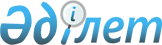 Жаңаөзен қалалық мәслихатының 2013 жылғы 28 ақпандағы № 13/120 "Ауылдық елді мекендерде тұратын және жүмыс істейтін мемлекеттік денсаулық сақтау, әлеуметтік қамсыздандыру, білім беру, мәдениет, спорт және ветеринария ұйымдарының мамандарына отын сатып алу үшін әлеуметтік көмек беру туралы" шешіміне өзгерістер енгізу туралы
					
			Күшін жойған
			
			
		
					Жаңаөзен қалалық мәслихатының 2015 жылғы 30 наурыздағы № 37/303 шешімі. Маңғыстау облысы Әділет департаментінде 2015 жылғы 23 сәуірде № 2692 болып тіркелді. Күші жойылды-Маңғыстау облысы Жаңаөзен қалалық мәслихатының 2021 жылғы 16 сәуірдегі № 3/28 шешімімен
      Ескерту. Күші жойылды - Маңғыстау облысы Жаңаөзен қалалық мәслихатының 16.04.2021 № 3/28 (алғашқы ресми жарияланған күнінен кейін күнтізбелік он күн өткен соң қолданысқа енгізіледі) шешімімен.

      РҚАО-ның ескертпесі.

      Құжаттың мәтінінде түпнұсқаның пунктуациясы мен орфографиясы сақталған.
      "Қазақстан Республикасындағы жергілікті мемлекеттік басқару және өзін-өзі басқару туралы" 2001 жылғы 23 қаңтардағы Қазақстан Республикасы Заңының 6 бабының 1 тармағы 15) тармақшасына, "Агроөнеркәсіптік кешенді және ауылдық аумақтарды дамытуды мемлекеттік реттеу туралы" 2005 жылғы 8 шілдедегі Қазақстан Республикасы Заңының 18-бабының 5 тармағына және Маңғыстау облыстық әділет департаментінің 2014 жылғы 7 қазандағы № 02-11-2291 ақпараттық хаты негізінде, Жаңаөзен қалалық мәслихаты ШЕШІМ ҚАБЫЛДАДЫ:
      1. Жаңаөзен қалалық мәслихатының 2013 жылғы 28 ақпандағы № 13/120 "Ауылдық елді мекендерде тұратын және жұмыс істейтін мемлекеттік денсаулық сақтау, әлеуметтік қамсыздандыру, білім беру, мәдениет, спорт және ветеринария ұйымдарының мамандарына отын сатып алу үшін әлеуметтік көмек беру туралы" шешіміне (нормативтік құқықтық актілерді мемлекеттік тіркеу Тізілімінде № 2236 болып тіркелген, 2013 жылғы 17 сәуірдегі № 16 "Жаңаөзен" газетінде жарияланған) келесідей өзгерістер енгізілсін:
      1-тармақ келесі мазмұнда жаңа редакцияда жазылсын:
      "1. Ауылдық елді мекендерде тұратын және жұмыс істейтін мемлекеттік әлеуметтік қамсыздандыру, білім беру, мәдениет, спорт және ветеринария ұйымдарының мамандарына отын сатып алу үшін 12 100 (он екі мың бір жүз) теңге мөлшерінде біржолғы әлеуметтік көмек берілсін.
      Ауылдық елді мекендерде тұратын және жұмыс істейтін мемлекеттік денсаулық сақтау ұйымдарының мамандарына әлеуметтік көмек облыстық мәслихаттың шешімімен белгіленген мөлшерде беріледі".
      2. Осы шешімнің орындалуын бақылау Жаңаөзен қалалық мәслихатының білім беру, денсаулық сақтау, мәдениет, спорт, экология, қоғамдық қауіпсіздік және әлеуметтік қорғау мәселелері жөніндегі тұрақты комиссиясына жүктелсін (комиссия төрағасы Р.Таумұрынов).
      3. Жаңаөзен қалалық мәслихатының аппарат басшысы (И.Орынбеков) осы шешімнің әділет органдарында мемлекеттік тіркелуін, оның бұқаралық ақпарат құралдарында ресми жариялануын және "Әділет" ақпараттық-құқықтық жүйесінде орналасуын қамтамасыз етсін.
      4. Осы шешім Әділет органдарында мемлекеттік тіркелген күннен бастап күшіне енеді және ол алғашқы ресми жарияланған күнінен кейін күнтізбелік он күн өткен соң қолданысқа енгізіледі. 
      "КЕЛІСІЛДІ"
      "Жаңаөзен қалалық жұмыспен қамту
      және әлеуметтік бағдарламалар бөлімі"
      мемлекеттік мекемесінің басшысы
      Б.Маркашова
      30 наурыз 2015 жыл.
      "Жаңаөзен қалалық экономика және
      бюджеттік жоспарлау бөлімі"
      мемлекеттік мекемесінің
      басшысының міндетін атқарушы
      Қ.Сақтағанова
      30 наурыз 2015 жыл.
					© 2012. Қазақстан Республикасы Әділет министрлігінің «Қазақстан Республикасының Заңнама және құқықтық ақпарат институты» ШЖҚ РМК
				
Сессия төрағасы
Д.Медеуов
Қалалық мәслихат
хатшысы
С.Мыңбай